ПРОЕКТ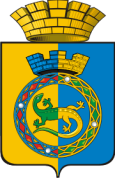 ДУМА ГОРНОУРАЛЬСКОГО ГОРОДСКОГО ОКРУГАВОСЬМОЙ  СОЗЫВПЕРВОЕ  ЗАСЕДАНИЕРЕШЕНИЕот ___________________	 							         № ______г. Нижний ТагилОб утверждении председателей постоянных депутатских комиссий Думы Горноуральского городского округа восьмого созываВ соответствии со статьей 20 Регламента Думы Горноуральского городского округа, Дума  городского округаРЕШИЛА:	1. Утвердить председателями постоянных депутатских комиссий Думы Горноуральского городского округа восьмого созыва:	- по бюджету и экономической политике - ____________________________ - депутата от избирательного округа № _____;- по вопросам законности и местного самоуправления - ____________________________ – депутата от избирательного округа № _____;	- по жилищно-коммунальному хозяйству, природопользованию и охране окружающей среды - ____________________________________ - депутата от избирательного округа № ____.	- по социальной политике - ______________________________________ - депутата от избирательного округа № ____.	2. Настоящее Решение вступает в силу со дня подписания.	3. Опубликовать настоящее Решение в установленном порядке и разместить на официальном сайте Горноуральского городского округа.Председатель Думы Горноуральского городского округа				      _______________